106年度身心障礙者營隊職場體驗計畫職類探索二日體驗(場次三)-東勢林場、綠碁環境事業有限公司為積極協助身心障礙者適才適性投入就業市場，提高就業準備，透過辦理職類認識及職場探索職場體驗，讓身心障礙者實際至職場了解工作狀況或營隊職場體驗方式，搭配就業準備課程介紹，協助增加對職類及其職場認識並做好就業準備，建立就業自信心，進而增強身心障礙者就業職能及職場環境適應能力。主辦單位：臺中市政府勞工局執行單位：中華民國幸福家庭促進協會辦理日期：106年10月17日(星期二)、106年10月18日(星期三)集合地點：8：30第三區職重中心(東區勞工服務中心門口)(地址：臺中市東區仁和路362-1號)9：30第二區職重中心(豐原陽明市政大樓門口)(地址：臺中市豐原區陽明街36號)	服務對象：領有身心障礙者手冊(證明)者，經職業重建個案管理員評估有需求之個案。設籍或實際居住於本市，年滿15歲以上且領有身心障礙者手冊或證明之高中職二年級以上(含大專院校)在學學生。以本局職業重建個案管理員評估有需求之個案優先連結運用。辦理人數：15名其他說明：因考量體驗職場場域容納人數有限，除特殊情形需於報名時事先說明外，原則上活動由學生或身障者自行參加。以學校報名者，為確保各身障生參加權益，參加對象請以有就業需求之應屆畢業生優先，每校每場次以報名5名學生為限，如仍有其他需求者，將視報名情行酌予開放。集合地點與解散地點皆於本局本場次所擇訂之兩區職重中心，並配置一台小型遊覽車接送至職場進行體驗。請於106年10月12日(四)下班前以電子郵件或傳真回傳報名表，因名額有限，將依報名順序決定錄取名單。辦理流程綠碁環境事業有限公司簡介東勢林場東勢林場，台灣最美的森林生態花園，土地面積212公頃，在彰化縣農會精心擘劃下，秉持「親切、自然」的理念，採森林多角化經營，將東勢林場建設成自然生態的遊憩重鎮。位在台中市東勢區東方的大安溪畔，海拔500-700公尺，平均溫度在20-25度之間，氣候宜人，是渡假納涼的好去處。 林場距東勢區上僅八公里，有勢林街相通，由南北而來，沿高速公路接國道4號而下，至林場僅30分鐘車程，也有豐原客運班車行駛，相當便利。東勢林場一年四季有看不完的花卉：春櫻、夏油桐、秋楓、冬梅，舉凡梅花、櫻花、杜鵑花、油桐花、紫薇、聖誕紅、楓葉…等，多采多姿的花花世界，值得大家欣賞。還有豐富的生態，螢火蟲、獨角仙、鍬形蟲、蛙類、鳥類…等，相當有看頭。 森林浴場是林場的主題特色，SPA健康步道讓你恣意徜佯於山林芳香中，沿途並有各種植物解說牌，提供遊客享受知性與感性的森林之旅。本場設有解說員解說服務，接受團體遊客預約。 林場內有渡假小木屋，讓您享受遠離塵囂、回歸自然的氣氛。場內附有餐廳供應美味的餐飲，任您選擇；若是您想享受在自然中用餐的樂趣，林場規劃完善的露營烤肉區則是您最佳的選擇。除此之外，場內還有設備完善的會議室和營火晚會場地可供使用；溫泉泡腳區則提供全家大小同遊，體驗知性與感性愜意的生活。 東勢林場一年四季皆美，值得大家一遊再遊。體驗項目：房務清潔106年度身心障礙者營隊職場體驗計畫報名表 (房務、園藝、清潔類)-106年10月17日、18日東勢林場、綠碁環境事業參訪日期時間主題內容辦理地點10月17日(二)09:30-10:00報到報到報到10月17日(二)10：00-12：00體驗活動(一)企業參訪-瞭解產業特性、企業簡介&實地參訪實作體驗東勢區/東勢林場10月17日(二)休息-午餐休息-午餐休息-午餐休息-午餐10月17日(二)13：30-17：00體驗活動(二)企業參訪-瞭解產業特性、企業簡介&實地參訪實作體驗東勢區/東勢林場10月17日(二)賦歸賦歸賦歸賦歸10月18日(三)09:30-10:00報到報到報到10月18日(三)10：00-12：00體驗活動(三)企業參訪-瞭解產業特性、企業簡介&實地參訪實作體驗西屯區/綠碁環境事業公司10月18日(三)休息-午餐休息-午餐休息-午餐休息-午餐10月18日(三)13：30-17：00職場概念基本認識講師: 簡宏生督導職場概念基本認識及活動後學員交流分享暨講師回饋)臺中市政府(暫定)10月18日(三)賦歸賦歸賦歸賦歸公司名稱：綠碁環境事業有限公司電話號碼：04-24701779 .傳真號碼：04-24701159企業網址：vip.arch-world.com.tw/90277.html公司地址：台中市南屯區水碓巷24之1號 瀏覽詳細網路地圖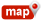 產業分類：清潔服務營業項目：環境維護、地毯維護工程、地板維護工程、定期維護工程、害蟲防治、白蟻防治、家庭病媒防治或殺蟲、病媒防治、病媒防治、石材養護、地面石材落差、反翹整平、花崗石、大理石、舊石翻新、防滑處理、吐黃、鏽斑、各種污斑處理基本資料姓    名身分證字號基本資料性    別障礙類別/程度基本資料出生日期年   月   日電話住家：(    )手機：住家：(    )手機：基本資料住 址基本資料一、平日使用輔助器材：□無 □持柺杖 □助聽器 □輪椅 □義肢 □其他：二、其它特殊需注意(協助)事項：一、平日使用輔助器材：□無 □持柺杖 □助聽器 □輪椅 □義肢 □其他：二、其它特殊需注意(協助)事項：一、平日使用輔助器材：□無 □持柺杖 □助聽器 □輪椅 □義肢 □其他：二、其它特殊需注意(協助)事項：一、平日使用輔助器材：□無 □持柺杖 □助聽器 □輪椅 □義肢 □其他：二、其它特殊需注意(協助)事項：一、平日使用輔助器材：□無 □持柺杖 □助聽器 □輪椅 □義肢 □其他：二、其它特殊需注意(協助)事項：緊急聯絡人姓    名與參加者關係與參加者關係緊急聯絡人聯絡電話：(宅)                    (公)                    (行動電話)聯絡電話：(宅)                    (公)                    (行動電話)聯絡電話：(宅)                    (公)                    (行動電話)聯絡電話：(宅)                    (公)                    (行動電話)聯絡電話：(宅)                    (公)                    (行動電話)學校資訊學校名稱：                        (學校協助報名者填寫)學校聯絡人：                     ；電話：                  ；手機：                     學校名稱：                        (學校協助報名者填寫)學校聯絡人：                     ；電話：                  ；手機：                     學校名稱：                        (學校協助報名者填寫)學校聯絡人：                     ；電話：                  ；手機：                     學校名稱：                        (學校協助報名者填寫)學校聯絡人：                     ；電話：                  ；手機：                     學校名稱：                        (學校協助報名者填寫)學校聯絡人：                     ；電話：                  ；手機：                     集合地點□8：30第三區職重中心(東區勞工服務中心門口)(地址：臺中市東區仁和路362-1號)□9：30第二區職重中心(豐原陽明市政大樓門口)(地址：臺中市豐原區陽明街36號)□8：30第三區職重中心(東區勞工服務中心門口)(地址：臺中市東區仁和路362-1號)□9：30第二區職重中心(豐原陽明市政大樓門口)(地址：臺中市豐原區陽明街36號)□8：30第三區職重中心(東區勞工服務中心門口)(地址：臺中市東區仁和路362-1號)□9：30第二區職重中心(豐原陽明市政大樓門口)(地址：臺中市豐原區陽明街36號)□8：30第三區職重中心(東區勞工服務中心門口)(地址：臺中市東區仁和路362-1號)□9：30第二區職重中心(豐原陽明市政大樓門口)(地址：臺中市豐原區陽明街36號)□8：30第三區職重中心(東區勞工服務中心門口)(地址：臺中市東區仁和路362-1號)□9：30第二區職重中心(豐原陽明市政大樓門口)(地址：臺中市豐原區陽明街36號)便當□葷           □素□葷           □素□葷           □素□葷           □素□葷           □素同  意  事  項感謝您報名本次體驗活動，本次活動主要期透過實地參訪使您對於職類有進一步認識與了解，參與本次活動需配合下列事項：請您在接受相關服務過程中，據實告知專業服務人員所需資訊，並配合專業服務人員的服務。請您活動當天依流程時間準時到場，如有臨時狀況，請於24小時前向本局人員(04-22289111分機35418曾小姐)請假或更改時間。現場皆配置工作人員，如於活動時您有需協助事項，可於現場向工作人員提出。為保障您活動期間之人身安全，將為您加保國內平安保險，並需運用您的基本資料(含身分證字號)，需請您同意提供於本次活動保險使用。□我己詳閱本同意事項，並願意配合以上事項及相關規範。臺中市政府勞工局 敬啟簽名：__________________          日    期：____年____月____日感謝您報名本次體驗活動，本次活動主要期透過實地參訪使您對於職類有進一步認識與了解，參與本次活動需配合下列事項：請您在接受相關服務過程中，據實告知專業服務人員所需資訊，並配合專業服務人員的服務。請您活動當天依流程時間準時到場，如有臨時狀況，請於24小時前向本局人員(04-22289111分機35418曾小姐)請假或更改時間。現場皆配置工作人員，如於活動時您有需協助事項，可於現場向工作人員提出。為保障您活動期間之人身安全，將為您加保國內平安保險，並需運用您的基本資料(含身分證字號)，需請您同意提供於本次活動保險使用。□我己詳閱本同意事項，並願意配合以上事項及相關規範。臺中市政府勞工局 敬啟簽名：__________________          日    期：____年____月____日感謝您報名本次體驗活動，本次活動主要期透過實地參訪使您對於職類有進一步認識與了解，參與本次活動需配合下列事項：請您在接受相關服務過程中，據實告知專業服務人員所需資訊，並配合專業服務人員的服務。請您活動當天依流程時間準時到場，如有臨時狀況，請於24小時前向本局人員(04-22289111分機35418曾小姐)請假或更改時間。現場皆配置工作人員，如於活動時您有需協助事項，可於現場向工作人員提出。為保障您活動期間之人身安全，將為您加保國內平安保險，並需運用您的基本資料(含身分證字號)，需請您同意提供於本次活動保險使用。□我己詳閱本同意事項，並願意配合以上事項及相關規範。臺中市政府勞工局 敬啟簽名：__________________          日    期：____年____月____日感謝您報名本次體驗活動，本次活動主要期透過實地參訪使您對於職類有進一步認識與了解，參與本次活動需配合下列事項：請您在接受相關服務過程中，據實告知專業服務人員所需資訊，並配合專業服務人員的服務。請您活動當天依流程時間準時到場，如有臨時狀況，請於24小時前向本局人員(04-22289111分機35418曾小姐)請假或更改時間。現場皆配置工作人員，如於活動時您有需協助事項，可於現場向工作人員提出。為保障您活動期間之人身安全，將為您加保國內平安保險，並需運用您的基本資料(含身分證字號)，需請您同意提供於本次活動保險使用。□我己詳閱本同意事項，並願意配合以上事項及相關規範。臺中市政府勞工局 敬啟簽名：__________________          日    期：____年____月____日感謝您報名本次體驗活動，本次活動主要期透過實地參訪使您對於職類有進一步認識與了解，參與本次活動需配合下列事項：請您在接受相關服務過程中，據實告知專業服務人員所需資訊，並配合專業服務人員的服務。請您活動當天依流程時間準時到場，如有臨時狀況，請於24小時前向本局人員(04-22289111分機35418曾小姐)請假或更改時間。現場皆配置工作人員，如於活動時您有需協助事項，可於現場向工作人員提出。為保障您活動期間之人身安全，將為您加保國內平安保險，並需運用您的基本資料(含身分證字號)，需請您同意提供於本次活動保險使用。□我己詳閱本同意事項，並願意配合以上事項及相關規範。臺中市政府勞工局 敬啟簽名：__________________          日    期：____年____月____日